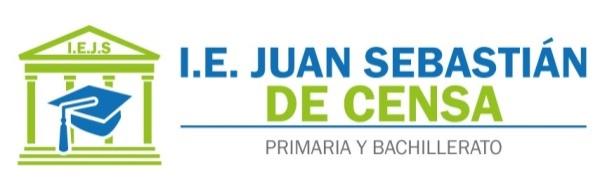 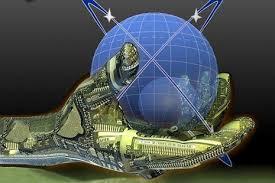                                                       TALLER DE NIVELACIÓNNombre del estudiante: ____________________________ Grupo: ________Conforme lo estipula  el  Decreto   1290 y en coherencia  con la política académica de la institución, se  plantea el siguiente Plan de Refuerzo, como estrategia para la  superación de la dificultad presentada en el área  y mejoramiento del  rendimiento académico del estudiante. Presentación:El taller debe presentarse a mano o digitado, en hojas tamaño carta, bien presentado, con las normas básicas de ICONTEC, adjuntado este taller  y sustentarse en las fechas programadas por la institución o por el profesor del área, espacios en los cuales el estudiante dará cuenta de sus conocimientos y competencias.PLAN DE NIVELACIÓNRealiza las operaciones necesarias para que el siguiente documento luzca como se muestra a continuación:LA ASAMBLEA DE LAS HERRAMIENTASCuentan que en la carpintería hubo una vez una extraña asamblea. Fue una reunión de herramientas para arreglar sus diferencias. El martillo ejerció la presidencia, pero la asamblea le notificó que tenía que renunciar. ¿La causa? ¡Hacía demasiado ruido! Y, además, se pasaba el tiempo golpeando.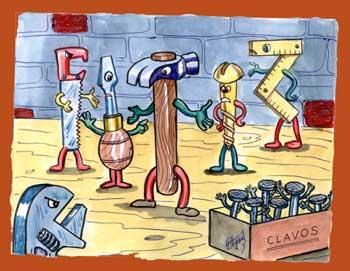 El martillo aceptó su culpa, pero pidió que también fuera expulsado el tornillo; dijo que había que darle muchas vueltas para que sirviera de algo. Ante el ataque, el tornillo aceptó también, pero a su vez pidió la expulsión de la lija. Hizo ver que era muy áspera en su trato y siempre tenía fricciones con los demás.Y la lija estuvo de acuerdo, a condición de que fuera expulsado el metro que siempre se la pasaba midiendo a los demás según su medida, como si fuera el único perfecto.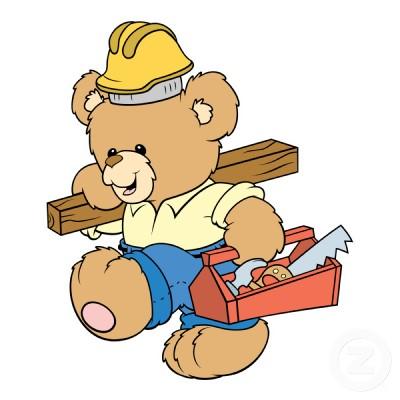 En eso entró el carpintero, se puso el delantal e inició su trabajo. Utilizó el martillo, la lija, el metro y el tornillo. Finalmente, la tosca madera inicial que se convirtió en un lindo mueble.Cuando la carpintería quedó nuevamente sola, la asamblea reanudó la deliberación. Fue entonces cuando tomó la palabra el serrucho, y dijo: "Señores, ha quedado demostrado que tenemos defectos, pero el carpintero trabaja con nuestras cualidades. Eso es lo que nos hace valiosos. Así que no pensemos ya en nuestros puntos malos y concentrémonos en la utilidad de nuestros puntos buenos".La asamblea encontró entonces que el martillo era fuerte, el tornillo unía y daba fuerza, la lija era especial para afinar y limar asperezas y observaron que el metro era preciso y exacto.Se sintieron entonces un equipo capaz de producir muebles de calidad. Se sintieron orgullosos de sus fortalezas y de trabajar juntos.Es fácil encontrar defectos, cualquier tonto puede hacerlo, pero encontrar cualidades, eso es para los espíritus superiores que son capaces de inspirar todos los éxitos humanos.Además aplica las siguientes características al documento anterior:✓	Título principal: fuente verdana, tamaño 22 estilo negrita y alineación centrada.✓     Párrafos: fuente century gothic, tamaño 12 y alineación justificada.✓     Margen superior 2 cm., inferior 2 cm., derecha 3 cm., e izquierda 3 cm.Consulta en cualquier motor de búsqueda información sobre los siguientes servicios que ofrece Internet y haz un resumen a mano, de cada uno de ellos.Descarga de programas ____________________________________________________________________________________________________________________________________________________________________________________________________________________________________________________________________________Mensajería instantánea ____________________________________________________________________________________________________________________________________________________________________________________________________________________________________________________________________________Postales virtuales ____________________________________________________________________________________________________________________________________________________________________________________________________________________________________________________________________________Telefonía ____________________________________________________________________________________________________________________________________________________________________________________________________________________________________________________________________________Teleconferencias ____________________________________________________________________________________________________________________________________________________________________________________________________________________________________________________________________________Comercio electrónico ____________________________________________________________________________________________________________________________________________________________________________________________________________________________________________________________________________Hosting ____________________________________________________________________________________________________________________________________________________________________________________________________________________________________________________________________________Spyware ____________________________________________________________________________________________________________________________________________________________________________________________________________________________________________________________________________Winamp _________________________________________________________________________________________________________________________________________________________________________________________________________Microsoft Excel _______________________________________________________________________________________________________________________________________________________________________________________________________________________________________________________________________________________________________________________________________________Consulte sobre el tema comunidades virtuales y realice la siguiente actividadHaga un mapa conceptual sobre el temaDefina las siguientes comunidades virtualesYoutubeDropboxFacebookInstagramWhatsappPeriscopeGoogle DriveTwitterLinkedin Asignatura:InformáticaClei:4 FAño: